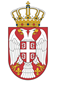 REPUBLIKA SRBIJA NARODNA SKUPŠTINAOdbor za spoljne poslove06 Broj: 06-2/2-1812. januar 2018. godineB e o g r a dNa osnovu člana 70. stav 1. alineja prva Poslovnika Narodne skupštineS A Z I V A M34. SEDNICU ODBORA ZA SPOLjNE POSLOVEZA UTORAK, 16. JANUAR 2018. GODINE,SA POČETKOM U 10,00 ČASOVA	Za ovu sednicu predlažem sledećiD n e v n i  r e dUsvajanje zapisnika sa 33. sednice OdboraInicijative za posetePoziv za prisustvovanje manifestaciji otvaranja izložbe o Jasenovcu, 25.-29. januara 2018. godine, Njujork, SAD.Poziv za prisustvovanje svečanoj Svetosavskoj akademiji, 26. do 28. januara 2018. godine, Skoplje, Makedonija. 	Izveštaji o realizovanim posetamaIzveštaj o poseti delegacije Odbora za spoljne poslove Senata Republike Italije Republici Srbiji, od 30. oktobra  do 1. novembra 2017. godine.Izveštaj sa 58. plenarnog sastanka Konferencije odbora za evropske poslove parlamenata država članica EU (KOSAK); Talin, Estonija, 27. i 28. novembar 2017. godine;Izveštaj o učešću delegacije Narodne skupštine na Cetinjskom parlamentarnom forumu, Cetinje, Crna Gora, od 7. do 8. decembra 2017. godine;Izveštaj sa konferencije „Stabilnost Zapadnog Balkana – perspektive evropskih integracija“, održane 13. decembra 2017. godine u Budimpešti;Izveštaj o učešću delegacije Narodne skupštine na sastancima Parlamentarnog plenuma Energetske zajednice i Parlamentarnog foruma Jugoistočne Evrope o energetskoj efikasnosti i klimi, 19. i 20. decembra 2017. godine u Beču.Realizovani parlamentarni kontaktiZabeleška o razgovoru članova Odbora za privredu, regionalni razvoj, trgovinu, turizam i energetiku sa delegacijom Komiteta za ekonomsku politiku, industriju, inovativni razvoj i poslovnu aktivnost Državne dume Federalne skupštine Ruske Federacije, vođenom 14. decembra 2017. godine. Ostali realizovani kontakti Zabeleška sa sastanka Poslaničke grupe prijateljstva sa Marokom NS RS sa ambasadorom Kraljevine Maroko u RS Nj. E. Muhamedom Aminom Belhažom, 30. oktobra 2017. godine;Zabeleška o razgovoru predsednice NS RS Maje Gojković sa ambasadorom Republike Francuske u RS Nj.E. Frederikom Mondolonijem, održanom 19. decembra 2017. godine;Zabeleška o razgovoru predsednice NS RS Maje Gojković sa ambasadorom Kanade u RS Nj.E. Ketlin Čaba, održanom 19. decembra 2017. godine;Zabeleška sa sastanka predsednika Poslaničke grupe prijateljstva sa Sirijom sa otpravnikom poslova Ambasade Sirije u Beogradu, održanog 20. decembra 2017. godine;  	Razno 	   Sednica će se održati u Domu Narodne skupštine, Trg Nikole Pašića 13, u sali II.Mole se članovi Odbora da u slučaju sprečenosti da prisustvuju sednici Odbora, o tome obaveste svoje zamenike u Odboru                                                                                                   PREDSEDNIK ODBORA                                                                                                prof. dr Žarko Obradović s.r.